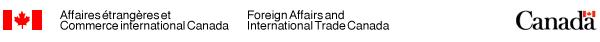 1. PROFILE1. PROFILEPopulation  34.8 million 34.8 millionjuly 2012 65.3 million 65.3 million jan. 2012Surface 9.970.610 km2 9.970.610 km2 675.417 km2  675.417 km2 CapitaleOttawa Ottawa  Paris  Paris Government Constitutional Monarchy Constitutional Monarchy Republic RepublicGovernment Federal state with democratic  parliamentary representation Federal state with democratic  parliamentary representation Pluralist democracy with elected President Pluralist democracy with elected PresidentGovernment Federal state with democratic  parliamentary representation Federal state with democratic  parliamentary representationCurrencyCanadian Dollar 1CDN $ = 0.78 €Canadian Dollar 1CDN $ = 0.78 €nov. 2012 Euro 1 € = 1.28 CDN $ Euro 1 € = 1.28 CDN $nov. 20122. ECONOMIC INDICATORS2. ECONOMIC INDICATORSGDP           value in US $US $ 1,770 billionUS $ 1,770 billion2012 (f)  US $ 2,580 billion US $ 2,580 billion2012 (f) world ranking11th11th2012 (f) 5th5th2012 (f)              GDP per capita   US $ 50,826  US $ 50,8262012 (f) US $ 40,690 US $ 40,690 2012 (f) GDP Growth rate%1.91.92012 (f) 0.10.12011 (e) GDP Growth rate%1.91.92013 (f) 0.40.42011 (f) GDP Growth rate%2.42.42014 (f)1.11.12012 (f)Inflation rate%1.21.2oct.2012/111.91.9jan.2012/11Inflation rate%1.81.82012 (avg)(f)1.91.92012 (avg)(f)Inflation rate%1.91.92013 (avg)(f)0.90.92013 (avg)(f)Unemployment rate% 7.47.4oct. 201210.710.7oct.2012Unemployment rate% 7.37.32012 (avg)(f)10.110.12012 (avg)(f)Unemployment rate% 7.37.32013 (avg)(f)10.510.52013 (avg)(f)3. PUBLIC FINANCE 3. PUBLIC FINANCE % of GDP% of GDPoverall government financial balances-3.52012 (f) -4.52012 (f) overall government financial balances-32013 (f) -3.42013 (f) 4. FOREIGN TRADE  4. FOREIGN TRADE  Foreign Trade  $CAD billion % GDP 2011 € billion% GDP2011Exports448262011390192011Imports446262011432212011Trade balance-22011-422011Five main export markets%2011%2011Five main export markets1° USA73.72011 Germany18.02011Five main export markets2° UK4.22011 Italy9.02011Five main export markets3° China3.82011 Spain7.82011Five main export markets4° Japan2.42011 Belgium7.72011Five main export markets5° Mexico1.22011 UK7.12011Five main export markets France (8°)0.72011 Canada (32°)0.72011Five leading supplier countries%2011%2011Five leading supplier countries1° USA49.52011 Germany20.02011Five leading supplier countries2° China10.82011 China + HK9.52011Five leading supplier countries3° Mexico5.52011 Belgium9.12011Five leading supplier countries4° Japan2.92011 Italy8.52011Five leading supplier countries5° Germany2.92011 Spain7.02011Five leading supplier countries France (8°)1.22011 Canada (35°)0.42011Leading exports% Energy 252011 Industrial goods432011Leading exports% Industrial goods 252011 Transports222011Leading exports% Machinery-Eqpt162011 Machinery-Eqpt212011Leading exports% Cars132011 Agri-food10.52011Leading imports% Machinery-Eqpt282011 Industrial goods 452011Leading imports% Industrial goods222011 Machinery-Eqpt242011Leading imports% Cars 162011 Transports172011Leading imports% Cons. goods132011 Energy1420115. DIRECT INVESTMENT: STOCKS5. DIRECT INVESTMENT: STOCKSAbroadUS $ 670 billion US $ 670 billion 2011US $ 1 580 billion  US $ 1 580 billion  2011      World ranking  -   % share9th -  3.2%9th -  3.2%20112nd  -  7.5%2nd  -  7.5%201120112011From abroadUS $ 590 billion US $ 590 billion 2011US $ 964 billionUS $ 964 billion2011      World ranking  -  % share10th  -  2.9%10th  -  2.9%20113th  -  4.7%3th  -  4.7%2011Five leading target countries% 2011%2011Five leading target countries1° USA40.32011 USA17.52011Five leading target countries2° UK12.12011 Belgium14.72011Five leading target countries3° Barbados7.72011 Netherlands10.32011Five leading target countries4° Cayman islands3.72011 UK9.32011Five leading target countries5° Ireland3.22011 Germany62011Five leading target countries France (19°)0.72011 Canada (16°)0.92011Five leading investors countries% 2011%2011Five leading investors countries1° USA53.62011 Netherlands17.62011Five leading investors countries2° Netherlands9.22011 Luxembourg14.32011Five leading investors countries3° UK6.42011 USA12.52011Five leading investors countries4° Luxembourg 4.22011 UK10.72011Five leading investors countries5°Suisse 3.22011 Germany10.62011 France (7°)2.52011 Canada (12°)0.62011Sources: 1 - StatCan - Bank of Canada ; 2 - IMF - StatCan   1 - StatCan - Bank of Canada ; 2 - IMF - StatCan   1 - StatCan - Bank of Canada ; 2 - IMF - StatCan   1 - StatCan - Bank of Canada ; 2 - IMF - StatCan   1 - INSEE - Bank of Canada ; 2 - IMF - INSEE   1 - INSEE - Bank of Canada ; 2 - IMF - INSEE   1 - INSEE - Bank of Canada ; 2 - IMF - INSEE   Canadian Embassy, Paris  3 - OECD ; 4 - StatCan ; 5 - UNCTAD - StatCan    3 - OECD ; 4 - StatCan ; 5 - UNCTAD - StatCan    3 - OECD ; 4 - StatCan ; 5 - UNCTAD - StatCan    3 - OECD ; 4 - StatCan ; 5 - UNCTAD - StatCan    3 - OECD ; 4 - French customs ; 5 - UNCTAD - Banque de France 3 - OECD ; 4 - French customs ; 5 - UNCTAD - Banque de France 3 - OECD ; 4 - French customs ; 5 - UNCTAD - Banque de France Economic Section 19/12/2012